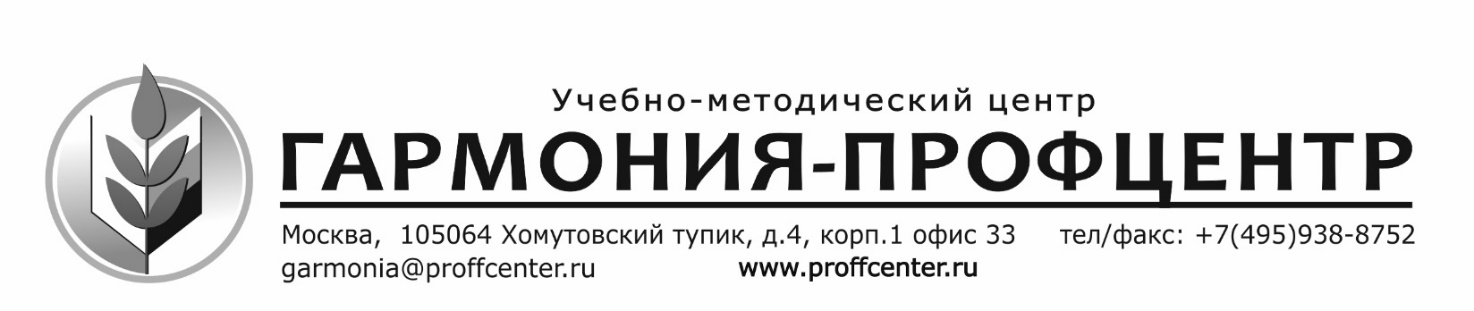 УСПЕЙ КУПИТЬ ПУТЁВКИ В ЯЛТЕ!Курортный регион Большая Ялта имеет давние традиции в области восстановления здоровья людей. История санаториев в этом регионе восходит к XIX веку. С того времени Ялта завоевала славу одного из самых лучших курортов мира.Чем отличается «Мисхор»?На лечение и отдых в Ялту приезжают со всего мира. При этом многие обращают свое внимание на санаторий «Мисхор», останавливают на нем свой выбор. И это не случайно, ведь место очень живописно, «Мисхор» расположен в одной из небольших бухточек, которые защищает гора Ай-Петри. К тому же, Крымские горы закрывают бухту с севера, что делает температуру в районе поселка «Мисхор» одной из самых высоких на побережье Южного берега Крыма. Санаторий «МИСХОР», г. Ялта.Размещение: четырёхэтажный корпус, 1-комнатные 2-х местные номера с удобствами (туалет, умывальник, душ в номере). Питание:  4-ех  разовое (завтрак, обед, полдник, ужин).Купание: до моря 250 метров, пляж: мелкая галька (навесы, лежаки, душ). Основные показания для лечения: заболевания опорно-двигательного аппарата, заболевания нервной системы, органов дыхания.График отдыха и стоимость путевок:*Скидки для детей предоставляются (третий ребёнок в номере).Заявки принимаются!Для бронирования путевок просим направлять заявку (форма заявки прилагается) E-mail: garmonia@proffcenter.ru. ЗАХВАТЫВАЮЩИЕ ЭКСКУРСИИ ПО ЮБК В ШАГОВОЙ ДОСТУПНОСТИ!Вы получаете замечательную возможность насладиться красотами Крыма и отдохнуть не только телом, но и душой. Ваша память навсегда зафиксирует отдых в санатории «Мисхор», как одну из самых лучших страниц в Вашей жизни!СМОТРИТЕ САЙТ http://www.proffcenter.ru                    ПИШИТЕ нам! E-mail: garmonia@proffcenter.ru                                                        ЗВОНИТЕ нам! тел. 8 495 938 87 52.№п/пДаты заездаСтоимость взрослой путевкиВ стоимость входит:— проживание в выбранной категории номера;— 4х разовое питание (стандартное, коммерческое, диетическое, детское);— Базовое лечение;— пользование пляжем, бассейном;— услуги детской комнаты;— курортно-досуговое обслуживание.02.06.17-15.06.1726 516,00В стоимость входит:— проживание в выбранной категории номера;— 4х разовое питание (стандартное, коммерческое, диетическое, детское);— Базовое лечение;— пользование пляжем, бассейном;— услуги детской комнаты;— курортно-досуговое обслуживание.17.06.17-30.06.1729 358,00В стоимость входит:— проживание в выбранной категории номера;— 4х разовое питание (стандартное, коммерческое, диетическое, детское);— Базовое лечение;— пользование пляжем, бассейном;— услуги детской комнаты;— курортно-досуговое обслуживание.02.07.17-15.07.1730 940,00В стоимость входит:— проживание в выбранной категории номера;— 4х разовое питание (стандартное, коммерческое, диетическое, детское);— Базовое лечение;— пользование пляжем, бассейном;— услуги детской комнаты;— курортно-досуговое обслуживание.17.07.17-30.07.1730 940,00В стоимость входит:— проживание в выбранной категории номера;— 4х разовое питание (стандартное, коммерческое, диетическое, детское);— Базовое лечение;— пользование пляжем, бассейном;— услуги детской комнаты;— курортно-досуговое обслуживание.01.08.17-14.08.1730 940,00В стоимость входит:— проживание в выбранной категории номера;— 4х разовое питание (стандартное, коммерческое, диетическое, детское);— Базовое лечение;— пользование пляжем, бассейном;— услуги детской комнаты;— курортно-досуговое обслуживание.16.08.17-29.08.1730 940,00В стоимость входит:— проживание в выбранной категории номера;— 4х разовое питание (стандартное, коммерческое, диетическое, детское);— Базовое лечение;— пользование пляжем, бассейном;— услуги детской комнаты;— курортно-досуговое обслуживание.